АДМИНИСТРАЦИЯ ПАЛЬСКОГО СЕЛЬСКОГО ПОСЕЛЕНИЯ ОСИНСКОГО РАЙОНА ПЕРМСКОГО КРАЯП О С Т А Н О В Л Е Н И Е23.12.2015                                                                                                       № 441О внесении изменений и дополненийв муниципальную программу «Благоустройство территории Пальского сельского поселения»   В соответствии с Федеральным законом  от 6 октября 2003 г. №131-ФЗ «Об общих принципах организации местного самоуправления в Российской Федерации», Уставом Пальского сельского поселения, постановлением администрации Пальского сельского поселения «Об утверждении Порядка разработки, реализации и оценки эффективности муниципальных программ Пальского сельского поселения» от  03.10.2014 (в редакции от 05.11.2014 № 188; от 03.12.2014 № 213)ПОСТАНОВЛЯЮ:            1. Внести изменения и дополнения в приложение 2 к постановлению администрации Пальского сельского поселения  от 29.12.2014г. № 236 «Об утверждении муниципальной программы «Благоустройство территории Пальского сельского поселения » (в редакции постановления администрации Пальского сельского поселения от 17.11.2015 № 223, от 15.12.2015 № 278) согласно приложения 2. Настоящее постановление обнародовать в установленном порядке. 3.Контроль за исполнением настоящего постановления оставляю за собой.                                                                                                                                          УТВЕРЖДЕНЫ постановлением администрации Пальского сельского поселения от 23.12.2015  № 441ИЗМЕНЕНИЯ, КОТОРЫЕ ВНОСЯТСЯ В МУНИЦИПАЛЬНУЮ ПРОГРАММУ «Благоустройство территории Пальского сельского поселения»1.Внести изменения в приложении 2 к постановлению администрации Пальского сельского поселения от 29.12.2014 г №234 «Об утверждении муниципальной программы «Благоустройство территории Пальского сельского поселения » «ПЕРЕЧЕНЬ основных мероприятий муниципальной программы  «Благоустройство территории Пальского сельского поселения» позициюизложить в редакциипозициюизложить в редакциипозициюИзложить в редакции               Н.В. ХроминаНаименование подпрограммы, мероприятийИсточники финансирования Бюджетная классификация Бюджетная классификация Бюджетная классификация Объемы финансирования, тыс. руб. Объемы финансирования, тыс. руб. Объемы финансирования, тыс. руб. Объемы финансирования, тыс. руб. Объемы финансирования, тыс. руб. Объемы финансирования, тыс. руб. Ответственные исполнители Наименование подпрограммы, мероприятийИсточники финансирования подраз- дел целевая статья вид расходов 2015год2016год2017год2018 годитогоитогоОтветственные исполнители 1234567891010111. Подпрограмма «Обеспечение инженерной инфраструктуры поселения»  1. Подпрограмма «Обеспечение инженерной инфраструктуры поселения»  1. Подпрограмма «Обеспечение инженерной инфраструктуры поселения»  1. Подпрограмма «Обеспечение инженерной инфраструктуры поселения»  1. Подпрограмма «Обеспечение инженерной инфраструктуры поселения»  1. Подпрограмма «Обеспечение инженерной инфраструктуры поселения»  1. Подпрограмма «Обеспечение инженерной инфраструктуры поселения»  1. Подпрограмма «Обеспечение инженерной инфраструктуры поселения»  1. Подпрограмма «Обеспечение инженерной инфраструктуры поселения»  1. Подпрограмма «Обеспечение инженерной инфраструктуры поселения»  1. Подпрограмма «Обеспечение инженерной инфраструктуры поселения»  1. Подпрограмма «Обеспечение инженерной инфраструктуры поселения»  Мероприятия: Мероприятия: Мероприятия: Мероприятия: Мероприятия: Мероприятия: Мероприятия: Мероприятия: Мероприятия: Мероприятия: Мероприятия: Мероприятия: 1.1.  Уличное освещения (потребление электроэнергии)федеральный бюджет ххх0,00,00,00,00,00,0Ведущий специалистГлава поселения 1.1.  Уличное освещения (потребление электроэнергии)краевой бюджет ххх0,00,00,00,00,00,0Ведущий специалистГлава поселения 1.1.  Уличное освещения (потребление электроэнергии)бюджет района ххх0,00,00,00,00,00,0Ведущий специалистГлава поселения 1.1.  Уличное освещения (потребление электроэнергии)бюджет поселения05030618001240511,70,00,00,00,0511.7Ведущий специалистГлава поселения 1.1.  Уличное освещения (потребление электроэнергии)бюджет поселения050306100800012400523.40,00,00,0523.4Ведущий специалистГлава поселения 1.1.  Уличное освещения (потребление электроэнергии)внебюджетные источ.ххх0,00,00,00,00,00,0Ведущий специалистГлава поселения 1.1.  Уличное освещения (потребление электроэнергии)Итого: 05030618001240511,70,00,00,00,0511.7Ведущий специалистГлава поселения 1.1.  Уличное освещения (потребление электроэнергии)Итого: 050306100800012400,0523.40,00,00,0523.4Ведущий специалистГлава поселения 1.2.Эксплуатация, ремонт объектов линий наружного освещения (замена ламп) федеральный бюджетххх0,00,00,00,00,00,0Ведущий специалистГлава поселения1.2.Эксплуатация, ремонт объектов линий наружного освещения (замена ламп) краевой бюджетххх0,00,00,00,00,00,0Ведущий специалистГлава поселения1.2.Эксплуатация, ремонт объектов линий наружного освещения (замена ламп) бюджет районаххх0,00,00,00,00,00,0Ведущий специалистГлава поселения1.2.Эксплуатация, ремонт объектов линий наружного освещения (замена ламп) бюджет поселения0503060800124099,70,00,00,00,099.7Ведущий специалистГлава поселения1.2.Эксплуатация, ремонт объектов линий наружного освещения (замена ламп) внебюджетные источ.ххх0,00,00,00,00,00,0Ведущий специалистГлава поселения1.2.Эксплуатация, ремонт объектов линий наружного освещения (замена ламп) Итого:05030608001х99,70,00,00,00,099.7Ведущий специалистГлава поселенияНаименование подпрограммы, мероприятийИсточники финансирования Бюджетная классификация Бюджетная классификация Бюджетная классификация Объемы финансирования, тыс. руб. Объемы финансирования, тыс. руб. Объемы финансирования, тыс. руб. Объемы финансирования, тыс. руб. Объемы финансирования, тыс. руб. Объемы финансирования, тыс. руб. Ответственные исполнители Наименование подпрограммы, мероприятийИсточники финансирования подраз- дел целевая статья вид расходов 2015год2016год2017год2018 годитогоитогоОтветственные исполнители 1234567891010111. Подпрограмма «Обеспечение инженерной инфраструктуры поселения»  1. Подпрограмма «Обеспечение инженерной инфраструктуры поселения»  1. Подпрограмма «Обеспечение инженерной инфраструктуры поселения»  1. Подпрограмма «Обеспечение инженерной инфраструктуры поселения»  1. Подпрограмма «Обеспечение инженерной инфраструктуры поселения»  1. Подпрограмма «Обеспечение инженерной инфраструктуры поселения»  1. Подпрограмма «Обеспечение инженерной инфраструктуры поселения»  1. Подпрограмма «Обеспечение инженерной инфраструктуры поселения»  1. Подпрограмма «Обеспечение инженерной инфраструктуры поселения»  1. Подпрограмма «Обеспечение инженерной инфраструктуры поселения»  1. Подпрограмма «Обеспечение инженерной инфраструктуры поселения»  1. Подпрограмма «Обеспечение инженерной инфраструктуры поселения»  Мероприятия: Мероприятия: Мероприятия: Мероприятия: Мероприятия: Мероприятия: Мероприятия: Мероприятия: Мероприятия: Мероприятия: Мероприятия: Мероприятия: 1.1.  Уличное освещения (потребление электроэнергии)федеральный бюджет ххх0,00,00,00,00,00,0Ведущий специалистГлава поселения 1.1.  Уличное освещения (потребление электроэнергии)краевой бюджет ххх0,00,00,00,00,00,0Ведущий специалистГлава поселения 1.1.  Уличное освещения (потребление электроэнергии)бюджет района ххх0,00,00,00,00,00,0Ведущий специалистГлава поселения 1.1.  Уличное освещения (потребление электроэнергии)бюджет поселения05030618001240588,00,00,00,00,0588,0Ведущий специалистГлава поселения 1.1.  Уличное освещения (потребление электроэнергии)бюджет поселения050306100800012400523.40,00,00,0523.4Ведущий специалистГлава поселения 1.1.  Уличное освещения (потребление электроэнергии)внебюджетные источ.ххх0,00,00,00,00,00,0Ведущий специалистГлава поселения 1.1.  Уличное освещения (потребление электроэнергии)Итого: 05030618001240511,70,00,00,00,0511.7Ведущий специалистГлава поселения 1.1.  Уличное освещения (потребление электроэнергии)Итого: 050306100800012400,0523.40,00,00,0523.4Ведущий специалистГлава поселения 1.2.Эксплуатация, ремонт объектов линий наружного освещения (замена ламп) федеральный бюджетххх0,00,00,00,00,00,0Ведущий специалистГлава поселения1.2.Эксплуатация, ремонт объектов линий наружного освещения (замена ламп) краевой бюджетххх0,00,00,00,00,00,0Ведущий специалистГлава поселения1.2.Эксплуатация, ремонт объектов линий наружного освещения (замена ламп) бюджет районаххх0,00,00,00,00,00,0Ведущий специалистГлава поселения1.2.Эксплуатация, ремонт объектов линий наружного освещения (замена ламп) бюджет поселения0503061800124099,70,00,00,00,099.7Ведущий специалистГлава поселения1.2.Эксплуатация, ремонт объектов линий наружного освещения (замена ламп) внебюджетные источ.ххх0,00,00,00,00,00,0Ведущий специалистГлава поселения1.2.Эксплуатация, ремонт объектов линий наружного освещения (замена ламп) Итого:05030618001х99,70,00,00,00,099.7Ведущий специалистГлава поселенияИТОГО по подпрограмме 11673,3523.40,00,0ИТОГО по подпрограмме 11749,6523.40,00,0Итого по подпрограмме «Благоустройство территории Пальского сельского поселения»	4.Подпрограмма «Организация вывоза ТБО»Федеральный бюджетххх0,00,00,00,00,0Итого по подпрограмме «Благоустройство территории Пальского сельского поселения»	4.Подпрограмма «Организация вывоза ТБО»Краевой бюджетххх0,00,00,00,00,0Итого по подпрограмме «Благоустройство территории Пальского сельского поселения»	4.Подпрограмма «Организация вывоза ТБО»Бюджет районаххх0,00,00,00,00,0Итого по подпрограмме «Благоустройство территории Пальского сельского поселения»	4.Подпрограмма «Организация вывоза ТБО»Бюджет поселения0503061800106180020628001062800206280030628004062800506380010638002240240240240240240240240240611,41071,790,5124,7248,4270,040,267,983,7ххх611,41071,790,5124,7248,4270,040,267,983,7Итого по подпрограмме «Благоустройство территории Пальского сельского поселения»	4.Подпрограмма «Организация вывоза ТБО»Бюджет поселения05030610080001240х523.40,00,0523.4Итого по подпрограмме «Благоустройство территории Пальского сельского поселения»	4.Подпрограмма «Организация вывоза ТБО»Внебюджетные итсоч.ххх0,00,00,00,00,0Итого по подпрограмме «Благоустройство территории Пальского сельского поселения»	4.Подпрограмма «Организация вывоза ТБО»ИТОГО:05032402608,5523.40,00,03131.9Итого по подпрограмме «Благоустройство территории Пальского сельского поселения»	4.Подпрограмма «Организация вывоза ТБО»Федеральный бюджетххх0,00,00,00,00,0Итого по подпрограмме «Благоустройство территории Пальского сельского поселения»	4.Подпрограмма «Организация вывоза ТБО»Краевой бюджетххх0,00,00,00,00,0Итого по подпрограмме «Благоустройство территории Пальского сельского поселения»	4.Подпрограмма «Организация вывоза ТБО»Бюджет районаххх0,00,00,00,00,0Итого по подпрограмме «Благоустройство территории Пальского сельского поселения»	4.Подпрограмма «Организация вывоза ТБО»Бюджет поселения0503061800106180020628001062800206280030628004062800506380010638002240240240240240240240240240687,71071,790,5124,7248,4270,040,267,983,7ххх687,71071,790,5124,7248,4270,040,267,983,7Итого по подпрограмме «Благоустройство территории Пальского сельского поселения»	4.Подпрограмма «Организация вывоза ТБО»Бюджет поселения05030610080001240х523.40,00,0523.4Итого по подпрограмме «Благоустройство территории Пальского сельского поселения»	4.Подпрограмма «Организация вывоза ТБО»Внебюджетные итсоч.ххх0,00,00,00,00,0Итого по подпрограмме «Благоустройство территории Пальского сельского поселения»	4.Подпрограмма «Организация вывоза ТБО»ИТОГО:05032402684,8523.40,00,03208,2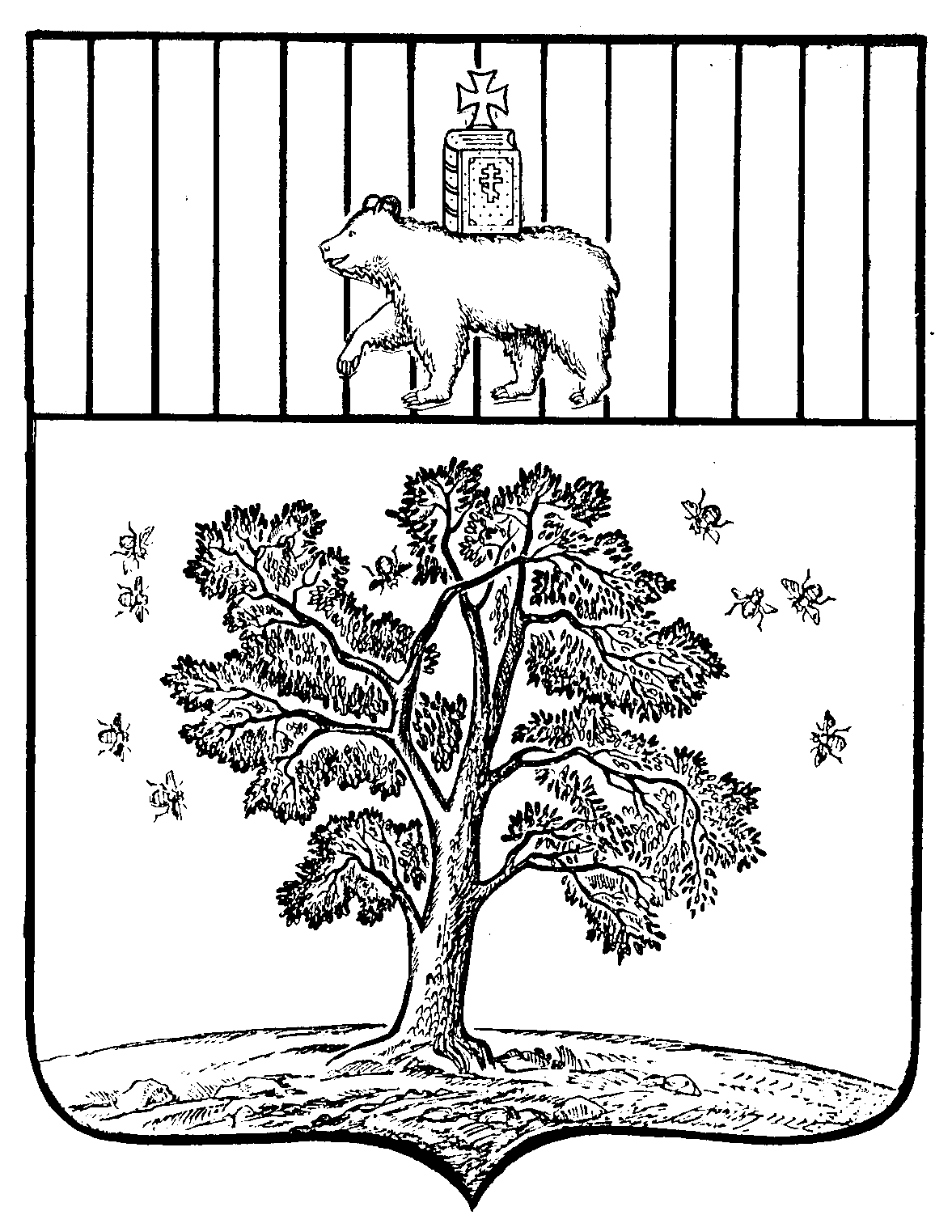 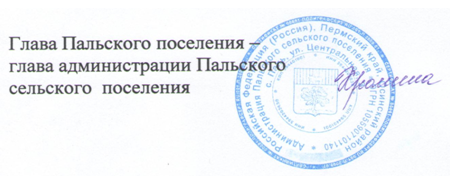 